Monthly Client Professional Appointments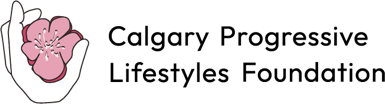 Name:Page 1 of 1DateTimeDoctor/ProfessionalSpecialtyPurpose of visitGuardian Informed  DateInitials